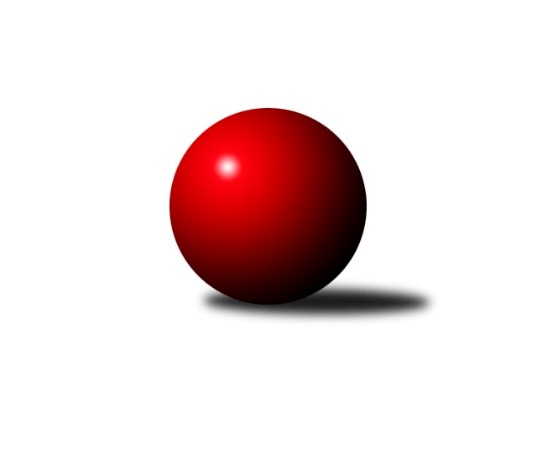 Č.3Ročník 2020/2021	3.6.2024 Krajský přebor Libereckého kraje 2020/2021Statistika 3. kolaTabulka družstev:		družstvo	záp	výh	rem	proh	skore	sety	průměr	body	plné	dorážka	chyby	1.	TJ Sokol Blíževedly A	2	2	0	0	11.0 : 1.0 	(13.0 : 3.0)	1744	4	1183	561	28	2.	SK Šluknov B	2	2	0	0	11.0 : 1.0 	(11.5 : 4.5)	1689	4	1150	539	26	3.	TJ Dynamo Liberec	2	2	0	0	10.0 : 2.0 	(12.0 : 4.0)	1737	4	1191	546	28	4.	TJ Doksy B	2	2	0	0	8.0 : 4.0 	(9.0 : 7.0)	1504	4	1086	419	49.5	5.	TJ Spartak Chrastava	3	2	0	1	9.0 : 9.0 	(14.5 : 9.5)	1563	4	1096	468	38.7	6.	SK Skalice B	2	1	0	1	6.0 : 6.0 	(10.0 : 6.0)	1641	2	1158	483	39.5	7.	TJ Kuželky Česká Lípa B	3	1	0	2	8.0 : 10.0 	(8.0 : 16.0)	1633	2	1169	463	42.7	8.	TJ Sokol Blíževedly B	2	0	1	1	4.0 : 8.0 	(8.5 : 7.5)	1625	1	1158	467	48.5	9.	SK Skalice C	2	0	1	1	3.0 : 9.0 	(5.0 : 11.0)	1634	1	1171	464	53.5	10.	TJ Doksy C	2	0	0	2	3.0 : 9.0 	(4.5 : 11.5)	1505	0	1067	439	44	11.	TJ Lokomotiva Liberec B	2	0	0	2	3.0 : 9.0 	(4.0 : 12.0)	1507	0	1096	411	51	12.	TJ Kuželky Česká Lípa C	2	0	0	2	2.0 : 10.0 	(4.0 : 12.0)	1465	0	1042	424	45Tabulka doma:		družstvo	záp	výh	rem	proh	skore	sety	průměr	body	maximum	minimum	1.	TJ Doksy B	2	2	0	0	8.0 : 4.0 	(9.0 : 7.0)	1504	4	1506	1502	2.	TJ Sokol Blíževedly A	1	1	0	0	6.0 : 0.0 	(6.0 : 2.0)	1729	2	1729	1729	3.	TJ Dynamo Liberec	1	1	0	0	5.0 : 1.0 	(6.0 : 2.0)	1730	2	1730	1730	4.	SK Skalice B	1	1	0	0	4.0 : 2.0 	(6.0 : 2.0)	1802	2	1802	1802	5.	TJ Spartak Chrastava	2	1	0	1	5.0 : 7.0 	(9.0 : 7.0)	1582	2	1603	1561	6.	SK Skalice C	1	0	1	0	3.0 : 3.0 	(3.0 : 5.0)	1698	1	1698	1698	7.	SK Šluknov B	0	0	0	0	0.0 : 0.0 	(0.0 : 0.0)	0	0	0	0	8.	TJ Doksy C	1	0	0	1	2.0 : 4.0 	(2.5 : 5.5)	1485	0	1485	1485	9.	TJ Sokol Blíževedly B	1	0	0	1	1.0 : 5.0 	(3.5 : 4.5)	1574	0	1574	1574	10.	TJ Kuželky Česká Lípa B	1	0	0	1	1.0 : 5.0 	(2.0 : 6.0)	1574	0	1574	1574	11.	TJ Lokomotiva Liberec B	1	0	0	1	1.0 : 5.0 	(1.0 : 7.0)	1520	0	1520	1520	12.	TJ Kuželky Česká Lípa C	1	0	0	1	0.0 : 6.0 	(1.0 : 7.0)	1524	0	1524	1524Tabulka venku:		družstvo	záp	výh	rem	proh	skore	sety	průměr	body	maximum	minimum	1.	SK Šluknov B	2	2	0	0	11.0 : 1.0 	(11.5 : 4.5)	1689	4	1725	1652	2.	TJ Sokol Blíževedly A	1	1	0	0	5.0 : 1.0 	(7.0 : 1.0)	1759	2	1759	1759	3.	TJ Dynamo Liberec	1	1	0	0	5.0 : 1.0 	(6.0 : 2.0)	1744	2	1744	1744	4.	TJ Spartak Chrastava	1	1	0	0	4.0 : 2.0 	(5.5 : 2.5)	1544	2	1544	1544	5.	TJ Kuželky Česká Lípa B	2	1	0	1	7.0 : 5.0 	(6.0 : 10.0)	1662	2	1673	1651	6.	TJ Sokol Blíževedly B	1	0	1	0	3.0 : 3.0 	(5.0 : 3.0)	1675	1	1675	1675	7.	TJ Doksy B	0	0	0	0	0.0 : 0.0 	(0.0 : 0.0)	0	0	0	0	8.	SK Skalice B	1	0	0	1	2.0 : 4.0 	(4.0 : 4.0)	1480	0	1480	1480	9.	TJ Lokomotiva Liberec B	1	0	0	1	2.0 : 4.0 	(3.0 : 5.0)	1494	0	1494	1494	10.	TJ Kuželky Česká Lípa C	1	0	0	1	2.0 : 4.0 	(3.0 : 5.0)	1406	0	1406	1406	11.	TJ Doksy C	1	0	0	1	1.0 : 5.0 	(2.0 : 6.0)	1525	0	1525	1525	12.	SK Skalice C	1	0	0	1	0.0 : 6.0 	(2.0 : 6.0)	1570	0	1570	1570Tabulka podzimní části:		družstvo	záp	výh	rem	proh	skore	sety	průměr	body	doma	venku	1.	TJ Sokol Blíževedly A	2	2	0	0	11.0 : 1.0 	(13.0 : 3.0)	1744	4 	1 	0 	0 	1 	0 	0	2.	SK Šluknov B	2	2	0	0	11.0 : 1.0 	(11.5 : 4.5)	1689	4 	0 	0 	0 	2 	0 	0	3.	TJ Dynamo Liberec	2	2	0	0	10.0 : 2.0 	(12.0 : 4.0)	1737	4 	1 	0 	0 	1 	0 	0	4.	TJ Doksy B	2	2	0	0	8.0 : 4.0 	(9.0 : 7.0)	1504	4 	2 	0 	0 	0 	0 	0	5.	TJ Spartak Chrastava	3	2	0	1	9.0 : 9.0 	(14.5 : 9.5)	1563	4 	1 	0 	1 	1 	0 	0	6.	SK Skalice B	2	1	0	1	6.0 : 6.0 	(10.0 : 6.0)	1641	2 	1 	0 	0 	0 	0 	1	7.	TJ Kuželky Česká Lípa B	3	1	0	2	8.0 : 10.0 	(8.0 : 16.0)	1633	2 	0 	0 	1 	1 	0 	1	8.	TJ Sokol Blíževedly B	2	0	1	1	4.0 : 8.0 	(8.5 : 7.5)	1625	1 	0 	0 	1 	0 	1 	0	9.	SK Skalice C	2	0	1	1	3.0 : 9.0 	(5.0 : 11.0)	1634	1 	0 	1 	0 	0 	0 	1	10.	TJ Doksy C	2	0	0	2	3.0 : 9.0 	(4.5 : 11.5)	1505	0 	0 	0 	1 	0 	0 	1	11.	TJ Lokomotiva Liberec B	2	0	0	2	3.0 : 9.0 	(4.0 : 12.0)	1507	0 	0 	0 	1 	0 	0 	1	12.	TJ Kuželky Česká Lípa C	2	0	0	2	2.0 : 10.0 	(4.0 : 12.0)	1465	0 	0 	0 	1 	0 	0 	1Tabulka jarní části:		družstvo	záp	výh	rem	proh	skore	sety	průměr	body	doma	venku	1.	SK Skalice B	0	0	0	0	0.0 : 0.0 	(0.0 : 0.0)	0	0 	0 	0 	0 	0 	0 	0 	2.	TJ Doksy B	0	0	0	0	0.0 : 0.0 	(0.0 : 0.0)	0	0 	0 	0 	0 	0 	0 	0 	3.	TJ Dynamo Liberec	0	0	0	0	0.0 : 0.0 	(0.0 : 0.0)	0	0 	0 	0 	0 	0 	0 	0 	4.	TJ Sokol Blíževedly A	0	0	0	0	0.0 : 0.0 	(0.0 : 0.0)	0	0 	0 	0 	0 	0 	0 	0 	5.	SK Šluknov B	0	0	0	0	0.0 : 0.0 	(0.0 : 0.0)	0	0 	0 	0 	0 	0 	0 	0 	6.	TJ Spartak Chrastava	0	0	0	0	0.0 : 0.0 	(0.0 : 0.0)	0	0 	0 	0 	0 	0 	0 	0 	7.	TJ Doksy C	0	0	0	0	0.0 : 0.0 	(0.0 : 0.0)	0	0 	0 	0 	0 	0 	0 	0 	8.	SK Skalice C	0	0	0	0	0.0 : 0.0 	(0.0 : 0.0)	0	0 	0 	0 	0 	0 	0 	0 	9.	TJ Kuželky Česká Lípa B	0	0	0	0	0.0 : 0.0 	(0.0 : 0.0)	0	0 	0 	0 	0 	0 	0 	0 	10.	TJ Lokomotiva Liberec B	0	0	0	0	0.0 : 0.0 	(0.0 : 0.0)	0	0 	0 	0 	0 	0 	0 	0 	11.	TJ Kuželky Česká Lípa C	0	0	0	0	0.0 : 0.0 	(0.0 : 0.0)	0	0 	0 	0 	0 	0 	0 	0 	12.	TJ Sokol Blíževedly B	0	0	0	0	0.0 : 0.0 	(0.0 : 0.0)	0	0 	0 	0 	0 	0 	0 	0 Zisk bodů pro družstvo:		jméno hráče	družstvo	body	zápasy	v %	dílčí body	sety	v %	1.	Vojtěch Trojan 	TJ Dynamo Liberec 	2	/	2	(100%)	4	/	4	(100%)	2.	Petr Tregner 	SK Skalice B 	2	/	2	(100%)	4	/	4	(100%)	3.	Petr Tichý 	SK Šluknov B 	2	/	2	(100%)	4	/	4	(100%)	4.	Jiří Přeučil 	TJ Sokol Blíževedly A 	2	/	2	(100%)	4	/	4	(100%)	5.	Pavel Hájek 	TJ Sokol Blíževedly A 	2	/	2	(100%)	3	/	4	(75%)	6.	Anton Zajac 	TJ Lokomotiva Liberec B 	2	/	2	(100%)	3	/	4	(75%)	7.	Anita Morkusová 	SK Šluknov B 	2	/	2	(100%)	3	/	4	(75%)	8.	Alois Veselý 	TJ Sokol Blíževedly A 	2	/	2	(100%)	3	/	4	(75%)	9.	Ladislav Wajsar ml.	TJ Dynamo Liberec 	2	/	2	(100%)	2	/	4	(50%)	10.	Natálie Kozáková 	TJ Doksy C 	2	/	2	(100%)	2	/	4	(50%)	11.	Dušan Knobloch 	SK Šluknov B 	2	/	2	(100%)	2	/	4	(50%)	12.	Karel Mottl 	TJ Spartak Chrastava 	2	/	3	(67%)	5	/	6	(83%)	13.	Jaroslav Chlumský 	TJ Spartak Chrastava 	2	/	3	(67%)	5	/	6	(83%)	14.	Jaroslav Košek 	TJ Kuželky Česká Lípa B 	2	/	3	(67%)	4	/	6	(67%)	15.	Jiří Coubal 	TJ Kuželky Česká Lípa B 	2	/	3	(67%)	2	/	6	(33%)	16.	Miloslav Šimon 	TJ Doksy B 	1	/	1	(100%)	2	/	2	(100%)	17.	Kateřina Stejskalová 	TJ Doksy B 	1	/	1	(100%)	2	/	2	(100%)	18.	Emílie Císařovská 	TJ Dynamo Liberec 	1	/	1	(100%)	2	/	2	(100%)	19.	Ludvík Szabo 	TJ Dynamo Liberec 	1	/	1	(100%)	2	/	2	(100%)	20.	Libuše Lapešová 	TJ Kuželky Česká Lípa C 	1	/	1	(100%)	2	/	2	(100%)	21.	Josef Matějka 	TJ Sokol Blíževedly A 	1	/	2	(50%)	3	/	4	(75%)	22.	Ladislav Javorek st.	SK Skalice B 	1	/	2	(50%)	3	/	4	(75%)	23.	Václav Bláha st.	TJ Doksy B 	1	/	2	(50%)	3	/	4	(75%)	24.	Radim Houžvička 	TJ Sokol Blíževedly B 	1	/	2	(50%)	3	/	4	(75%)	25.	Jan Marušák 	SK Šluknov B 	1	/	2	(50%)	2.5	/	4	(63%)	26.	Ludmila Tomášková 	TJ Sokol Blíževedly B 	1	/	2	(50%)	2	/	4	(50%)	27.	Miloš Merkl 	TJ Sokol Blíževedly B 	1	/	2	(50%)	2	/	4	(50%)	28.	Libor Křenek 	SK Skalice C 	1	/	2	(50%)	2	/	4	(50%)	29.	Eduard Kezer st.	SK Skalice B 	1	/	2	(50%)	2	/	4	(50%)	30.	Marek Kozák 	TJ Doksy B 	1	/	2	(50%)	2	/	4	(50%)	31.	Aneta Kuchyňková 	TJ Sokol Blíževedly B 	1	/	2	(50%)	1.5	/	4	(38%)	32.	Petr Jeník 	TJ Kuželky Česká Lípa B 	1	/	2	(50%)	1	/	4	(25%)	33.	Dan Paszek 	TJ Kuželky Česká Lípa B 	1	/	2	(50%)	1	/	4	(25%)	34.	Zdeněk Adamec 	TJ Lokomotiva Liberec B 	1	/	2	(50%)	1	/	4	(25%)	35.	Marie Kubánková 	TJ Kuželky Česká Lípa C 	1	/	2	(50%)	1	/	4	(25%)	36.	Dana Husáková 	TJ Spartak Chrastava 	1	/	3	(33%)	4	/	6	(67%)	37.	Jakub Šimon 	TJ Doksy C 	0	/	1	(0%)	1	/	2	(50%)	38.	Zdeněk Šalda 	TJ Kuželky Česká Lípa C 	0	/	1	(0%)	0	/	2	(0%)	39.	Petr Dvořák 	TJ Kuželky Česká Lípa C 	0	/	1	(0%)	0	/	2	(0%)	40.	Radek Potůček 	TJ Kuželky Česká Lípa B 	0	/	1	(0%)	0	/	2	(0%)	41.	Miloslav Pöra 	TJ Kuželky Česká Lípa B 	0	/	1	(0%)	0	/	2	(0%)	42.	Martin Foltyn 	SK Skalice C 	0	/	1	(0%)	0	/	2	(0%)	43.	Miroslav Lapáček 	TJ Lokomotiva Liberec B 	0	/	1	(0%)	0	/	2	(0%)	44.	Martina Chadrabová 	TJ Doksy B 	0	/	1	(0%)	0	/	2	(0%)	45.	Jan Pašek st.	TJ Lokomotiva Liberec B 	0	/	1	(0%)	0	/	2	(0%)	46.	Michal Stejskal 	TJ Doksy B 	0	/	1	(0%)	0	/	2	(0%)	47.	Robert Křenek 	SK Skalice C 	0	/	1	(0%)	0	/	2	(0%)	48.	Dana Bílková 	TJ Kuželky Česká Lípa C 	0	/	1	(0%)	0	/	2	(0%)	49.	Vlasta Ládková 	TJ Spartak Chrastava 	0	/	1	(0%)	0	/	2	(0%)	50.	Marek Valenta 	TJ Dynamo Liberec 	0	/	2	(0%)	2	/	4	(50%)	51.	Jiří Horník 	SK Skalice C 	0	/	2	(0%)	2	/	4	(50%)	52.	Václav Žitný 	TJ Kuželky Česká Lípa C 	0	/	2	(0%)	1	/	4	(25%)	53.	Petr Hňoupek 	SK Skalice C 	0	/	2	(0%)	1	/	4	(25%)	54.	Miroslava Löffelmannová 	SK Skalice B 	0	/	2	(0%)	1	/	4	(25%)	55.	Jaroslav Jeník 	TJ Spartak Chrastava 	0	/	2	(0%)	0.5	/	4	(13%)	56.	Bohumír Dušek 	TJ Lokomotiva Liberec B 	0	/	2	(0%)	0	/	4	(0%)	57.	Michal Valeš 	TJ Doksy C 	0	/	2	(0%)	0	/	4	(0%)	58.	Kamila Klímová 	TJ Doksy C 	0	/	2	(0%)	0	/	4	(0%)Průměry na kuželnách:		kuželna	průměr	plné	dorážka	chyby	výkon na hráče	1.	Skalice u České Lípy, 1-2	1712	1213	498	47.3	(428.0)	2.	TJ Kuželky Česká Lípa, 1-2	1659	1153	505	29.0	(414.8)	3.	Sport Park Liberec, 1-4	1633	1153	480	41.5	(408.4)	4.	Blíževedly, 1-2	1631	1137	494	40.3	(407.8)	5.	TJ Kuželky Česká Lípa, 3-4	1624	1116	508	30.0	(406.1)	6.	Chrastava, 1-2	1577	1108	468	41.5	(394.3)	7.	Doksy, 1-2	1487	1068	418	45.0	(371.8)	8.	Šluknov, 1-2	0	0	0	0.0	(0.0)Nejlepší výkony na kuželnách:Skalice u České Lípy, 1-2SK Skalice B	1802	1. kolo	Eduard Kezer st.	SK Skalice B	510	1. koloSK Skalice C	1698	2. kolo	Libor Křenek 	SK Skalice C	467	2. koloTJ Sokol Blíževedly B	1675	2. kolo	Petr Tregner 	SK Skalice B	461	1. koloTJ Kuželky Česká Lípa B	1673	1. kolo	Radim Houžvička 	TJ Sokol Blíževedly B	447	2. koloSK Skalice B	0	3. kolo	Miloš Merkl 	TJ Sokol Blíževedly B	445	2. koloTJ Kuželky Česká Lípa C	0	3. kolo	Martin Foltyn 	SK Skalice C	437	2. kolo		. kolo	Jaroslav Košek 	TJ Kuželky Česká Lípa B	436	1. kolo		. kolo	Ladislav Javorek st.	SK Skalice B	432	1. kolo		. kolo	Dan Paszek 	TJ Kuželky Česká Lípa B	424	1. kolo		. kolo	Ludmila Tomášková 	TJ Sokol Blíževedly B	415	2. koloTJ Kuželky Česká Lípa, 1-2TJ Dynamo Liberec	1744	2. kolo	Vojtěch Trojan 	TJ Dynamo Liberec	484	2. koloTJ Kuželky Česká Lípa B	1574	2. kolo	Ladislav Wajsar ml.	TJ Dynamo Liberec	458	2. kolo		. kolo	Ludvík Szabo 	TJ Dynamo Liberec	427	2. kolo		. kolo	Jaroslav Košek 	TJ Kuželky Česká Lípa B	412	2. kolo		. kolo	Jiří Coubal 	TJ Kuželky Česká Lípa B	410	2. kolo		. kolo	Petr Jeník 	TJ Kuželky Česká Lípa B	379	2. kolo		. kolo	Marek Valenta 	TJ Dynamo Liberec	375	2. kolo		. kolo	Radek Potůček 	TJ Kuželky Česká Lípa B	373	2. koloSport Park Liberec, 1-4TJ Sokol Blíževedly A	1759	2. kolo	Ladislav Wajsar ml.	TJ Dynamo Liberec	500	1. koloTJ Dynamo Liberec	1730	1. kolo	Vojtěch Trojan 	TJ Dynamo Liberec	476	1. koloTJ Doksy C	1525	1. kolo	Jiří Přeučil 	TJ Sokol Blíževedly A	459	2. koloTJ Lokomotiva Liberec B	1520	2. kolo	Jakub Šimon 	TJ Doksy C	441	1. koloTJ Dynamo Liberec	0	3. kolo	Pavel Hájek 	TJ Sokol Blíževedly A	440	2. koloTJ Doksy B	0	3. kolo	Alois Veselý 	TJ Sokol Blíževedly A	438	2. kolo		. kolo	Anton Zajac 	TJ Lokomotiva Liberec B	432	2. kolo		. kolo	Josef Matějka 	TJ Sokol Blíževedly A	422	2. kolo		. kolo	Natálie Kozáková 	TJ Doksy C	418	1. kolo		. kolo	Bohumír Dušek 	TJ Lokomotiva Liberec B	408	2. koloBlíževedly, 1-2TJ Sokol Blíževedly A	1729	1. kolo	Josef Matějka 	TJ Sokol Blíževedly A	460	1. koloSK Šluknov B	1652	1. kolo	Petr Tichý 	SK Šluknov B	453	1. koloTJ Sokol Blíževedly B	1574	1. kolo	Jiří Přeučil 	TJ Sokol Blíževedly A	450	1. koloSK Skalice C	1570	1. kolo	Dušan Knobloch 	SK Šluknov B	429	1. koloTJ Lokomotiva Liberec B	0	3. kolo	Anita Morkusová 	SK Šluknov B	424	1. koloTJ Sokol Blíževedly B	0	3. kolo	Alois Veselý 	TJ Sokol Blíževedly A	419	1. koloTJ Doksy C	0	3. kolo	Robert Křenek 	SK Skalice C	418	1. koloTJ Sokol Blíževedly A	0	3. kolo	Radim Houžvička 	TJ Sokol Blíževedly B	406	1. kolo		. kolo	Petr Hňoupek 	SK Skalice C	404	1. kolo		. kolo	Miloš Merkl 	TJ Sokol Blíževedly B	402	1. koloTJ Kuželky Česká Lípa, 3-4SK Šluknov B	1725	2. kolo	Petr Tichý 	SK Šluknov B	462	2. koloTJ Kuželky Česká Lípa C	1524	2. kolo	Dušan Knobloch 	SK Šluknov B	456	2. kolo		. kolo	Anita Morkusová 	SK Šluknov B	436	2. kolo		. kolo	Petr Dvořák 	TJ Kuželky Česká Lípa C	418	2. kolo		. kolo	Václav Žitný 	TJ Kuželky Česká Lípa C	389	2. kolo		. kolo	Jan Marušák 	SK Šluknov B	371	2. kolo		. kolo	Zdeněk Šalda 	TJ Kuželky Česká Lípa C	364	2. kolo		. kolo	Marie Kubánková 	TJ Kuželky Česká Lípa C	353	2. koloChrastava, 1-2TJ Kuželky Česká Lípa B	1651	3. kolo	Jaroslav Košek 	TJ Kuželky Česká Lípa B	444	3. koloTJ Spartak Chrastava	1603	3. kolo	Karel Mottl 	TJ Spartak Chrastava	427	1. koloTJ Spartak Chrastava	1561	1. kolo	Karel Mottl 	TJ Spartak Chrastava	425	3. koloTJ Lokomotiva Liberec B	1494	1. kolo	Jaroslav Chlumský 	TJ Spartak Chrastava	411	1. kolo		. kolo	Jiří Coubal 	TJ Kuželky Česká Lípa B	409	3. kolo		. kolo	Jaroslav Chlumský 	TJ Spartak Chrastava	408	3. kolo		. kolo	Dan Paszek 	TJ Kuželky Česká Lípa B	408	3. kolo		. kolo	Dana Husáková 	TJ Spartak Chrastava	398	3. kolo		. kolo	Miloslav Pöra 	TJ Kuželky Česká Lípa B	390	3. kolo		. kolo	Anton Zajac 	TJ Lokomotiva Liberec B	388	1. koloDoksy, 1-2TJ Spartak Chrastava	1544	2. kolo	Jaroslav Chlumský 	TJ Spartak Chrastava	411	2. koloTJ Doksy B	1506	2. kolo	Kateřina Stejskalová 	TJ Doksy B	409	2. koloTJ Doksy B	1502	1. kolo	Natálie Kozáková 	TJ Doksy C	409	2. koloTJ Doksy C	1485	2. kolo	Miloslav Šimon 	TJ Doksy B	408	1. koloSK Skalice B	1480	2. kolo	Jakub Šimon 	TJ Doksy C	408	2. koloTJ Kuželky Česká Lípa C	1406	1. kolo	Karel Mottl 	TJ Spartak Chrastava	407	2. kolo		. kolo	Ladislav Javorek st.	SK Skalice B	400	2. kolo		. kolo	Marek Kozák 	TJ Doksy B	399	1. kolo		. kolo	Petr Tregner 	SK Skalice B	395	2. kolo		. kolo	Václav Bláha st.	TJ Doksy B	386	2. koloŠluknov, 1-2Četnost výsledků:	6.0 : 0.0	1x	5.0 : 1.0	1x	4.0 : 2.0	4x	3.0 : 3.0	1x	2.0 : 4.0	1x	1.0 : 5.0	4x	0.0 : 6.0	1x